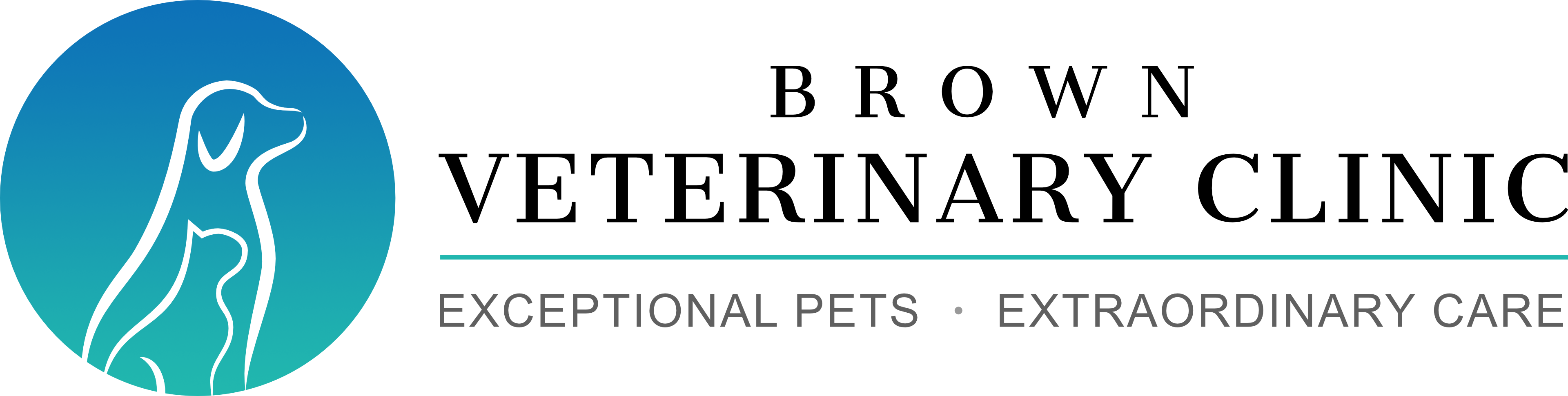 Veterinary technician needed for general Practice/Urgent Care at Brown Veterinary Clinic.  We are a growing, progressive, well-equipped small animal practice in sunny Naples, Fl.  This is an excellent opportunity to join a multi doctor small animal practice group that prides itself on bringing quality care to all patients and their owners.  We offer a complete range of high-quality veterinary services including surgery laser, therapy laser, ultrasound, digital dental and full body radiography, full IDEXX in-house lab with Sedivue, sevoflurane anesthesia, and EzyVet software.Work Schedule – 40 hours per week (this is flexible) and we are willing to guarantee overtime. Please call or email Dr. Paul Harper.  Paulharperdvm@gmail.com. 716-912-1093.